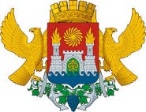 Администрация городского округа с внутригородским делением «город Махачкала»Муниципальное бюджетное общеобразовательное учреждение«Средняя общеобразовательная школа №53»______________________________________________________________367025, ege200653@yandex.ru, Махачкала пос. Турали  Отчет о проведении лекции с учащимися 7, 9-11 классов «Урока трезвости»                                                                                            в рамках Федерального проекта «Трезвая Россия»      24 апреля 2019 г.  в школе  прошло мероприятие с привлечением представителей Отдела просвещения «Муфтията  РД, Ибрагимова Ильяса Курбановича, а также работников Отдела культуры и спорта и молодежной политики, главного специалиста Дибирова Магомеда Магомедовича и  координатора федерального проекта «Трезвая Россия» Сиражудинова Алибега  Мурадовича и Урока трезвости», » в рамках Федерального проекта «Трезвая Россия» с привлечением медицинских работников «В трезвости счастье народа».    Цель мероприятий -   информирование   учащихся о трезвеннических традициях и преимуществах здорового образа   жизни.  .         Ибрагимовым Ильясом Курбановичем была проведена с   учащимися беседа о вредных привычках, о пагубной зависимости от спиртного и наркотиков. Самые вредные привычки – это курение, употребление спиртного и наркотиков. Употребление спиртного очень вредно для растущего организма. Постоянное употребление спиртного приводит к деградации всего организма в целом.        Затем перед учащимися   выступили  координатор  федерального проекта «Трезвая Россия» Сиражудинов  Алибег Мурадович., а также работник Отдела культуры и спорта и молодежной политики, главный специалист Дибиров Магомед Магомедович. Учащиеся   также просмотрели ролик «Урок трезвости», а затем задавали гостям вопросы, интересующие их.   В ходе лекции посредством живой, доверительной беседы с учащимися выясняли причины употребления алкоголя, наркотиков и психотропных веществ; и   как можно помочь осознать пагубность влияния алкоголя и наркомании на жизнь, находили доводы в пользу отказа от пагубных привычек, учились приводить аргументы в пользу отказа от принятия спиртного и употребления наркотиков .                                                                                                                      Участники мероприятия также узнали об истории движения за трезвый образ жизни в России, федеральном проекте «Трезвая Россия»        Зам.директора по ВР                                                     Алавдинова А.А.